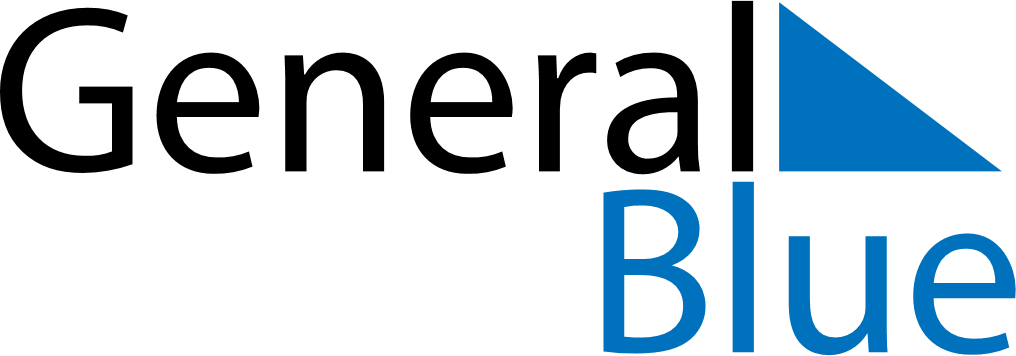 March 2024March 2024March 2024March 2024March 2024March 2024March 2024Honningsvag, Troms og Finnmark, NorwayHonningsvag, Troms og Finnmark, NorwayHonningsvag, Troms og Finnmark, NorwayHonningsvag, Troms og Finnmark, NorwayHonningsvag, Troms og Finnmark, NorwayHonningsvag, Troms og Finnmark, NorwayHonningsvag, Troms og Finnmark, NorwaySundayMondayMondayTuesdayWednesdayThursdayFridaySaturday12Sunrise: 6:46 AMSunset: 4:09 PMDaylight: 9 hours and 22 minutes.Sunrise: 6:42 AMSunset: 4:14 PMDaylight: 9 hours and 32 minutes.34456789Sunrise: 6:37 AMSunset: 4:18 PMDaylight: 9 hours and 41 minutes.Sunrise: 6:32 AMSunset: 4:23 PMDaylight: 9 hours and 51 minutes.Sunrise: 6:32 AMSunset: 4:23 PMDaylight: 9 hours and 51 minutes.Sunrise: 6:27 AMSunset: 4:27 PMDaylight: 10 hours and 0 minutes.Sunrise: 6:22 AMSunset: 4:32 PMDaylight: 10 hours and 10 minutes.Sunrise: 6:17 AMSunset: 4:36 PMDaylight: 10 hours and 19 minutes.Sunrise: 6:12 AMSunset: 4:41 PMDaylight: 10 hours and 28 minutes.Sunrise: 6:07 AMSunset: 4:45 PMDaylight: 10 hours and 38 minutes.1011111213141516Sunrise: 6:02 AMSunset: 4:50 PMDaylight: 10 hours and 47 minutes.Sunrise: 5:57 AMSunset: 4:54 PMDaylight: 10 hours and 56 minutes.Sunrise: 5:57 AMSunset: 4:54 PMDaylight: 10 hours and 56 minutes.Sunrise: 5:52 AMSunset: 4:58 PMDaylight: 11 hours and 5 minutes.Sunrise: 5:48 AMSunset: 5:03 PMDaylight: 11 hours and 14 minutes.Sunrise: 5:43 AMSunset: 5:07 PMDaylight: 11 hours and 24 minutes.Sunrise: 5:38 AMSunset: 5:11 PMDaylight: 11 hours and 33 minutes.Sunrise: 5:33 AMSunset: 5:16 PMDaylight: 11 hours and 42 minutes.1718181920212223Sunrise: 5:28 AMSunset: 5:20 PMDaylight: 11 hours and 51 minutes.Sunrise: 5:23 AMSunset: 5:24 PMDaylight: 12 hours and 0 minutes.Sunrise: 5:23 AMSunset: 5:24 PMDaylight: 12 hours and 0 minutes.Sunrise: 5:18 AMSunset: 5:28 PMDaylight: 12 hours and 10 minutes.Sunrise: 5:13 AMSunset: 5:33 PMDaylight: 12 hours and 19 minutes.Sunrise: 5:09 AMSunset: 5:37 PMDaylight: 12 hours and 28 minutes.Sunrise: 5:04 AMSunset: 5:41 PMDaylight: 12 hours and 37 minutes.Sunrise: 4:59 AMSunset: 5:46 PMDaylight: 12 hours and 46 minutes.2425252627282930Sunrise: 4:54 AMSunset: 5:50 PMDaylight: 12 hours and 56 minutes.Sunrise: 4:49 AMSunset: 5:54 PMDaylight: 13 hours and 5 minutes.Sunrise: 4:49 AMSunset: 5:54 PMDaylight: 13 hours and 5 minutes.Sunrise: 4:44 AMSunset: 5:59 PMDaylight: 13 hours and 14 minutes.Sunrise: 4:39 AMSunset: 6:03 PMDaylight: 13 hours and 23 minutes.Sunrise: 4:34 AMSunset: 6:07 PMDaylight: 13 hours and 33 minutes.Sunrise: 4:29 AMSunset: 6:12 PMDaylight: 13 hours and 42 minutes.Sunrise: 4:24 AMSunset: 6:16 PMDaylight: 13 hours and 51 minutes.31Sunrise: 5:19 AMSunset: 7:20 PMDaylight: 14 hours and 1 minute.